PROCESSO ADMINISTRATIVO Nº. 66/2022/PMCBPROCESSO DE COMPRA Nº. 66/2022/PMCBEDITAL DE TOMADA DE PREÇOS PARA OBRA E SERVIÇO DE ENGENHARIA Nº. 08/2022/PMCBOBJETO: “CONTRATAÇÃO DE EMPRESA ESPECIALIZADA EM OBRAS E SERVIÇOS DE ENGENHARIA PARA A TOTAL EXECUÇÃO (COMPREENDENDO MATERIAL E MÃO-DE-OBRA) DE PAVIMENTAÇÃO ASFÁLTICA E SINALIZAÇÃO VIÁRIA NA RUA JOÃO JOSÉ FERNANDES – BAIRRO TRÊS DE MAIO, DO MUNICÍPIO DE CAPIVARI DE BAIXO/SC, CONFORME MEMORIAL DESCRITIVO, ORÇAMENTO, CRONOGRAMA FÍSICO-FINANCEIRO, PROJETO E DEMAIS ANEXOS AO EDITAL. NOS TERMOS DA TRANSFERÊNCIA ESPECIAL VOLUNTÁRIA PORTARIA SEF/SC Nº. 159/2022”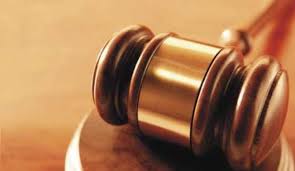 A PREFEITURA MUNICIPAL DE CAPIVARI DE BAIXO torna público, para conhecimento dos interessados, que realizará licitação na modalidade Tomada de Preço do tipo MENOR PREÇO POR LOTE, para Obras e Serviços de Engenharia com a finalidade de selecionar proposta objetivando “CONTRATAÇÃO DE EMPRESA ESPECIALIZADA EM OBRAS E SERVIÇOS DE ENGENHARIA PARA A TOTAL EXECUÇÃO (COMPREENDENDO MATERIAL E MÃO-DE-OBRA) DE PAVIMENTAÇÃO ASFÁLTICA E SINALIZAÇÃO VIÁRIA NA RUA JOÃO JOSÉ FERNANDES – BAIRRO TRÊS DE MAIO, DO MUNICÍPIO DE CAPIVARI DE BAIXO/SC, CONFORME MEMORIAL DESCRITIVO, ORÇAMENTO, CRONOGRAMA FÍSICO-FINANCEIRO, PROJETO E DEMAIS ANEXOS AO EDITAL. NOS TERMOS DA TRANSFERÊNCIA ESPECIAL VOLUNTÁRIA PORTARIA SEF/SC Nº. 159/2022”O objeto deverá ser cumprido em plena e total conformidade com memorial descritivo, orçamento estimativo, cronograma físico financeiro e demais anexos constantes deste edital, em conformidade com a Lei n.º 8.666/1993, e alterações posteriores, e Lei Complementar n.º 123/2006 e, pelas especificações e condições abaixo:Os envelopes, juntamente com o credenciamento, deverão ser protocolados e entregues no Setor de Licitação da Prefeitura de Capivari de Baixo/SC até a data e horário limites abaixo descritos:Data: 09/06/2022 Hora: 09h00min (horário de Brasília) Local da entrega: Prefeitura de Capivari de Baixo/SC Rua Ernani Cotrin, n.º 187, Centro, Capivari de Baixo/SC – CEP 88.745-000 Setor de LicitaçãoO Início da Sessão Pública e a abertura dos envelopes de propostas ocorrerão: Data: 09/06/2022 Hora: 09h15min (horário de Brasília)Local da abertura: Prefeitura de Capivari de Baixo/SC     Rua Ernani Cotrin, n.º 187, Centro     Capivari de Baixo/SC – CEP 88.745-000    Setor de Licitação Não havendo expediente ou ocorrendo qualquer fato superveniente que impeça a realização do certame na data marcada, a sessão será automaticamente transferida para o primeiro dia útil subsequente, no mesmo horário e local anteriormente estabelecido, desde que não haja comunicação do Município em contrário. As dúvidas pertinentes à presente licitação serão esclarecidas pelo Setor de Licitações, no seguinte endereço e contatos: E-MAIL: licitacao.pmcb@capivaridebaixo.sc.gov.br; ENDEREÇO: Rua Ernani Cotrin, n.187,Centro,Capivari de Baixo/SC,CEP: 88.745-000; HORÁRIO DE EXPEDIENTE: segunda a sexta-feira, das 07hs às 13hs.1. DO OBJETO1.1 - O presente edital tem por objetivo receber proposta para: a) Execução de pavimentação asfáltica e sinalização viária na Rua João José Fernandes, Bairro Três de Maio, no Município de Capivari de Baixo-SC;1.2 - A Contratada não pode subempreitar, ceder ou sublocar, o item/lote que restou vencedora, exceto aquilo que não se inclua em sua especialização, o que dependerá de prévia anuência da Administração, por escrito, sem prejuízo da responsabilidade da Contratada pelo ônus e perfeição técnica do mesmo.2 - DO ORÇAMENTO 2.1 – Dotação orçamentária através do recurso vinculado: a)184/2022 (código reduzido).3 – CONDIÇÕES DE PARTICIPAÇÃO 3.1 Poderão participar da presente licitação empresas do ramo de atividade pertinente ao objeto desta Tomada de Preços, regularmente estabelecidas no País, CADASTRADAS JUNTO A PREFEITURA MUNICIPAL DE CAPIVARI DE BAIXO durante o ano de 2022, ou NÃO CADASTRADAS, desde que observado o previsto nos parágrafos 2º e 9º do art. 22 da Lei nº 8.666/93 e as condições previstas neste Edital. 3.1.1 As empresas NÃO CADASTRADAS poderão participar da presente licitação desde que apresentem a documentação constantes no ITEM 6 (CADASTRAMENTO) deste Edital, até o dia 06 de junho de 2022. 3.2 - Serão admitidos a participar desta licitação os que estejam constituídos na forma da lei, para os fins do objeto pleiteado. 3.3 Não poderão participar da presente licitação as empresas interessadas que estejam em recuperação judicial, ou cumprindo suspensão temporária de participação em licitação e impedimento de contratar com a Administração Pública Municipal, Estadual e Federal deste País, bem como licitantes que se apresentem constituídas na forma de empresas em consórcio. 3.4 - É vedada a qualquer pessoa física ou jurídica a representação, na presente licitação, de mais de uma empresa num mesmo item ou lote, bem como mais de um representante por empresa. 3.5 - Somente poderão se manifestar os representantes das proponentes devidamente credenciados. 3.6 - Não será aceita a participação de empresas cujo(s) proprietário(s) ou sócio(s) seja(m) servidor(es) público(s), vereadores ou agentes políticos do Município de Capivari de Baixo/SC. 3.7 - No caso de Microempresa (ME) ou Empresa de Pequeno Porte (EPP) participar da presente licitação com tratamento diferenciado das demais é obrigatória a apresentação da certidão expedida pela Junta Comercial, com data de emissão não superior a 30 (trinta) dias, para comprovação da condição de Microempresa (ME) ou Empresa de Pequeno Porte (EPP).3.7.1 - Caso a empresa opte por não se credenciar, poderá entregar este documento juntamente com a habilitação. 3.8 - Conforme a Lei n.º 8.666/1993, em seu artigo 22º inciso II, §2º, somente poderão participar empresas devidamente cadastradas ou que atenderem a todas as condições exigidas para cadastramento até o terceiro dia anterior à data do recebimento das propostas.3.9 - As Microempresas e Empresas de Pequeno Porte que quiserem usufruir dos benefícios concedidos pela LC 123, de 14 de dezembro de 2006, deverão declarar, em separado dos envelopes de DOCUMENTAÇÃO DE HABILITAÇÃO e PROPOSTA DE PREÇO, no início da sessão desta Licitação, seu enquadramento no art. 3º da LC nº 123/2006, conforme modelo constante do Anexo IX deste Edital, juntamente com documento comprobatório registrado na Junta Comercial (Certidão Simplificada/Declaração) com a indicação de ser Microempresa ou Empresa de Pequeno Porte, com data de emissão não superior a 30 (trinta) dias.3.10 - No caso da licitante vencedora se negar a assinar o contrato, a mesma será penalizada com perda do direito à devolução da caução garantia da proposta.4 - DA IMPUGNAÇÃO AO ATO CONVOCATÓRIO E DOS RECURSOS 4.1 - Até 05 (cinco) dias úteis antes da abertura dos envelopes das propostas, quando se tratar de cidadão comum, e de até 02 (dois) dias úteis, quando se tratar de licitante, os interessados poderão solicitar, por escrito, esclarecimentos, providências ou impugnar o ato convocatório. 4.2 - As impugnações deverão ser protocoladas dentro do prazo previsto em lei, junto ao setor de protocolos do Município de Capivari de Baixo/SC (Rua Ernani Cotrin, n.º 187 – Centro – CEP: 88.745-000, Setor de Licitação), no horário de expediente disposto no preâmbulo do edital, fazendo constar obrigatoriamente fora do envelope (devidamente lacrado) o “número da licitação”, seu conteúdo (“Interposição de Impugnação”) e seu encaminhamento aos cuidados do Setor de Licitações, sob pena de não apreciação e nulidade.4.3 - Serão aceitas impugnações enviadas por e-mail ou outro meio eletrônico de transmissão de dados, estando sua validade condicionada à apresentação do original na forma legalmente estabelecida na Lei n.º 9.800/1999. 4.4 - Caberá à Comissão de Licitações decidir sobre a impugnação no prazo em até 03 (três) dias úteis após o limite de envio de impugnações. Sua manifestação de resposta se dará por entrega pessoal protocolada. 4.5 - Em caso de deferimento da impugnação contra o ato convocatório, será tomada uma das seguintes providências: a) Anulação ou revogação do edital; b) Alteração do edital e manutenção da licitação, republicação do edital e reabertura do prazo de publicidade; c) Alteração no edital e manutenção da licitação, dispensada a nova publicação e reabertura do prazo nos casos em que, inquestionavelmente, a alteração não tenha afetado a formulação das propostas. 4.6 - Aos atos da Comissão Permanente de Licitações e da Autoridade Competente cabem: recurso, representação e pedido de reconsideração, conforme artigo 109, inciso I, II e III da Lei n.º 8.666/1933. 5 - DO CREDENCIAMENTO 5.1 - Cada licitante far-se-á representar perante a Comissão de Licitação por apenas uma pessoa, admitindo-se como representante o diretor, sócio com poderes de gerência ou pessoa habilitada por meio de procuração, com firma reconhecida em cartório ou credenciamento. 5.2 - A instituição de representante perante a Comissão de Licitação será realizada no ato da entrega do envelope de habilitação, no local, data e horário indicados no preâmbulo deste edital, ocasião em que o representante se identificará perante a Comissão, entregando-lhe cópia do documento de identificação com foto e dos documentos mencionados nos subitens 5.4 e 5.5 abaixo, os quais serão analisados pela Comissão antes do início da sessão de abertura. 5.3 - Quando o representante for diretor ou sócio com poderes de gerência, deverá apresentar à Comissão de Licitação, cópia autenticada ou original do contrato social ou ata de assembleia geral da empresa licitante, a fim de comprovar a sua qualidade de representante legal. 5.4 - Quando o representante for pessoa habilitada por meio de procuração ou credenciamento, deverá entregar à Comissão cópia autenticada ou original do contrato social ou ata de assembleia geral da empresa licitante, bem como do documento de credenciamento, ou do instrumento particular de procuração outorgado pela empresa licitante, com firma reconhecida e com a previsão de outorga de amplos poderes de representação, inclusive com poderes específicos para interposição e desistência de recurso e devendo o subscritor da procuração estar devidamente identificado. 5.5 - A não apresentação ou incorreção dos documentos mencionados nos subitens 5.3 e 5.4 não inabilitará a licitante, mas impedirá o representante de se manifestar e de responder pela empresa. 5.6 - QUANTO ÀS AUTENTICAÇÕES: 5.6.1 - Tendo em vista transtornos ocorridos com o tempo necessário a conferência de documentos e horário de protocolo de envelopes, fica expressamente estabelecido que: a) As licitantes que optarem por autenticar documentos para a Licitação com servidor municipal do Setor de Licitações, deverão fazê-lo até o último dia útil anterior à data de entrega dos envelopes, durante o horário de expediente. Após esta data e horário não serão promovidas quaisquer autenticações, exceto documento de identificação com foto. b) Para a autenticação no Setor de Licitações, as licitantes deverão apresentar os documentos originais e as fotocópias dos mesmos, as quais deverão ser feitas previamente por conta do licitante. O Setor de Licitações não fornecerá fotocópias. c) Os documentos expedidos pela Internet poderão ser apresentados em forma original ou cópia reprográfica sem autenticação. Entretanto, estarão sujeitos à verificação de sua autenticidade por meio de consulta realizada pela autoridade do certame. 5.7 - ENQUADRAMENTO NA LEI COMPLEMENTAR FEDERAL Nº 123/2006 5.7.1 - Para fins de gozo dos benefícios dispostos na Lei Complementar nº 123/2006, os representantes de Microempresas – ME, e Empresas de Pequeno Porte – EPP, deverão credenciar-se e apresentar os seguintes documentos: a) Certidão Simplificada, que demonstra o enquadramento no Estatuto Nacional da Microempresa e Empresa de Pequeno Porte, fornecida pela Junta Comercial da sede do Licitante, de acordo com a Instrução Normativa DNRC nº 103/2007, com data de emissão não superior a 30 (trinta) dias (caso não apresentar validade); b) Declaração de enquadramento em conformidade com o art. 3º da Lei Complementar nº 123/2006, afirmando ainda que não se enquadram em nenhuma das hipóteses do § 4º do art. 3º da Lei Complementar Federal nº 123/2006, conforme modelo do Anexo IX. 5.8 - O credenciamento deverá ser entregue em envelope próprio, impreterivelmente até a hora e data limite para entrega dos envelopes, e será analisado pela Comissão de Licitações antes da abertura dos envelopes.6 - DA APRESENTAÇÃO DOS DOCUMENTOS 6.1 - Os documentos relativos à habilitação (envelope n.º 01) e a proposta de preços (envelope n.º 02) serão apresentados em original, por qualquer processo de fotocópia, devidamente autenticada por cartório competente, ou por servidor da administração, publicação em órgão da Imprensa Oficial ou ainda extraída via Internet, ficando a autenticação, neste caso, sujeita à nova consulta. 6.2 - Não será concedida prorrogação de prazo para a apresentação dos documentos de habilitação e da proposta, sendo sumariamente inabilitados os licitantes que deixarem de apresentar todos os documentos necessários, ou desclassificadas as propostas em desacordo com o edital, salvo o disposto no artigo 48, parágrafo 3.º, da Lei n.º 8.666/93 e suas alterações. 6.3 - Se, no dia previsto para apresentação da documentação e sua abertura não houver expediente na Prefeitura, as mesmas serão recebidas e abertas no primeiro dia útil de funcionamento que se seguir, obedecendo ao mesmo horário inicialmente previsto. 6.4 - Os documentos apresentados em original não serão devolvidos, permanecendo integrantes ao processo licitatório. Todos os documentos expedidos pela empresa deverão ser subscritos por seu representante legal devidamente comprovado através de documento hábil. Todas as certidões deverão referir-se ao domicílio ou sede da licitante. As certidões que não tiverem seu prazo de validade consignado deverão ter sido emitidas no máximo 30 (trinta) dias anteriores à data prevista para abertura dos envelopes. 6.5 - Os documentos de habilitação e de proposta comercial deverão ser entregues sem emendas, rasuras, entrelinhas ou ressalvas em envelopes devidamente fechados e identificados apropriadamente, nos termos do item 6.6. 6.6 - A documentação de habilitação e a proposta de preços serão apresentadas, respectivamente, em 02 (dois) envelopes distintos, em única via, na data, local e hora indicados no preâmbulo deste edital, devendo os licitantes apresentar os referidos envelopes lacrados, com os seguintes dizeres:I – envelope contendo os Documentos de Habilitação:ENVELOPE N.º 1 (DOCUMENTOS DE HABILITAÇÃO)MUNICÍPIO DE CAPIVARI DE BAIXOTOMADA DE PREÇO Nº. 08/2022/PMCBLICITANTE:CNPJ:II - envelope contendo a Proposta de Preço:ENVELOPE N.º 2 (PROPOSTA DE PREÇO)MUNICÍPIO DE CAPIVARI DE BAIXOTOMADA DE PREÇO N.º 08/2022/PMCBLICITANTE:CNPJ: 6.6.1 - A inobservância às regras constantes deste item, tal como a inversão do conteúdo dos ENVELOPES ou a apresentação de conteúdos distintos em um dos ENVELOPES poderá acarretar a eliminação da empresa do certame. 6.7 - A licitante arcará integralmente com todos os custos de preparação e apresentação de sua proposta, independente do resultado do procedimento licitatório.7. DO CADASTRAMENTO7.1 Para o respectivo CADASTRAMENTO, os interessados deverão apresentar os seguintes documentos: a) Cópia da cédula de identidade e do CPF dos sócios; b) Cópia: b1) Da inscrição no Registro Público de Empresas Mercantis, no caso de empresário individual; b2) Do Ato Constitutivo, Estatuto ou Contrato Social em vigor, devidamente registrado na Junta Comercial da respectiva sede, acompanhado de documento comprobatório de seus administradores, para as sociedades empresárias ou empresas individuais de responsabilidade limitada – EIRELI; b3) Do Contrato Social ou Estatuto em vigor, devidamente registrado, em se tratando de sociedades comerciais, e, no caso de sociedade por ações, acompanhado de documentos de eleição de seus administradores; b4) Da Inscrição no Registro Público de Empresas Mercantis onde opera, com averbação no Registro onde tem sede a matriz, no caso de ser a participante sucursal, filial ou agência; b5) Da inscrição do ato constitutivo no Registro Civil das Pessoas Jurídicas, no caso de sociedades simples, acompanhada de prova de diretoria em exercício; b6) do Decreto de autorização, em se tratando de sociedade empresária estrangeira em funcionamento no País; b7) OS ATOS CONSTITUTIVOS DAS EMPRESAS LICITANTES DEVERÃO ESTAR ACOMPANHADOS DOS DEMAIS DOCUMENTOS ADITIVOS E MODIFICATIVOS DO SEU TEXTO OU, PREFERENCIALMENTE, DA RESPECTIVA CONSOLIDAÇÃO; c) Cópia do Cartão de Inscrição no CNPJ/MF, atualizado;d) Certidão Negativa ou Positiva com efeitos de Negativa de Débitos Relativos aos Tributos Federais e à Dívida Ativa da União, abrangendo também as contribuições sociais previstas nas alíneas “a” a “d” do parágrafo único do art. 11 da Lei nº 8.212/91; e) Certidão Negativa ou Positiva com efeitos de Negativa de Débitos Estaduais, emitida pela Fazenda do Estado onde está sediada a empresa; f) Certidão Negativa ou Positiva com efeitos de Negativa de Débitos Municipais, emitida pela Fazenda do Município onde está sediada a empresa; g) Comprovante de regularidade relativa ao Fundo de Garantia por Tempo de Serviço (FGTS); h) Prova de inexistência de débitos inadimplidos perante a Justiça do Trabalho, mediante a apresentação de certidão negativa, nos termos do Título VII-A da Consolidação das Leis do Trabalho, aprovada pelo Decreto-Lei nº 5.452/1943 (art. 29, V, da Lei 8.666/93); i) Último balanço patrimonial e demonstrações contábeis do último exercício social, assinados por contador responsável e pelo representante legal da licitante, já exigíveis, apresentado na forma da Lei, que demonstrem a boa situação financeira da empresa, vedada a sua substituição por balancetes ou balanços provisórios, podendo ser atualizados por índices oficiais quando encerrado há mais de 3 (três) meses da data de apresentação da proposta; i1) Para empresas recém-constituídas poderá ser apresentada cópia do Balanço de Abertura ou cópia do Livro Diário contendo o Balanço de Abertura, inclusive com os Termos de Abertura e Encerramento, devidamente registrados na Junta Comercial da sede ou domicílio da licitante; j) Certidão Negativa de Falência, Concordata e Recuperação Judicial expedida pelo Cartório Distribuidor da sede ou domicílio da licitante com data de expedição de até 60 (sessenta) dias. No caso de comarca com mais de um Cartório Distribuidor, deverão ser apresentadas as certidões de cada um dos distribuidores. 7.2 OS DOCUMENTOS DISCRIMINADOS ACIMA PODERÃO SER APRESENTADOS EM ORIGINAL, POR QUALQUER PROCESSO DE CÓPIA AUTENTICADA POR CARTÓRIO COMPETENTE OU POR SERVIDOR DA ADMINISTRAÇÃO, OU PUBLICAÇÃO EM ÓRGÃO DA IMPRENSA OFICIAL. 7.3 Serão considerados aceitos na forma da lei o BALANÇO PATRIMONIAL E DEMONSTRAÇÕES CONTÁBEIS (alínea “i” do item 7.1) assim apresentados: a) sociedades regidas pela Lei nº 6.404/76 (sociedade anônima): - publicados em Diário Oficial; OU - publicados em jornal de grande circulação; OU - por fotocópia registrada ou autenticada na Junta Comercial; b) sociedades por cota de responsabilidade limitada (LTDA):- por fotocópia do livro Diário, inclusive com os Termos de Abertura e de Encerramento, devidamente autenticada na Junta Comercial da sede ou domicílio da licitante ou em outro órgão equivalente, OU - por fotocópia do Balanço e das Demonstrações Contábeis devidamente registrados ou autenticados na Junta Comercial da sede ou domicílio da empresa licitante; c) sociedades sujeitas ao regime estabelecido na Lei Complementar nº 123/2006: - por fotocópia do Balanço e Demonstrações Contábeis registrada ou autenticada na Junta Comercial da sede ou domicílio da empresa licitante ou em outro órgão equivalente. 7.3.1 As empresas que se utilizam do sistema público de escrituração – SPED – deverão comprovar a escrituração contábil digital – ECD – por meio de recibo de entrega junto à receita federal e, igualmente, deverão apresentar o balanço patrimonial do último exercício social, já exigíveis e apresentados na forma da lei. 7.4 A comprovação da situação financeira da empresa será constatada mediante obtenção de índices de Liquidez Geral (LG), Solvência Geral (SG) e Liquidez Corrente (LC), resultantes da aplicação das fórmulas (conforme IN02/2010 da SLTI):Índice de Liquidez Geral (ILG) = Ativo Circulante + Realizável a Longo Prazo                                                   Passivo Circulante + Passivo não CirculanteÍndice de Liquidez Corrente (ILC) =   Ativo Circulante                                                             Passivo CirculanteÍndice de Solvência Geral (ISG) =                               Ativo Total                                                            Passivo Circulante + Passivo não Circulante7.4.1 A licitante que apresentar índices econômicos iguais ou inferiores a 1 (um) em qualquer dos índices de Liquidez Geral, Solvência Geral e Liquidez Corrente deverá comprovar que possui (capital mínimo ou patrimônio líquido) equivalente a 10% do valor total estimado da contratação. 8 - DA HABILITAÇÃO 8.1 - Para fins de habilitação, as licitantes deverão apresentar no envelope “HABILITAÇÃO”, a documentação a seguir: 8.1.1 - Certificado de Registro Cadastral da Prefeitura Municipal de Capivari de Baixo/SC; 8.1.2 - HABILITAÇÃO JURÍDICA: a) Ato constitutivo, estatuto ou contrato social em vigor, devidamente registrados, em se tratando de sociedades comerciais e no caso de sociedades por ações, acompanhado de documentos de eleição de seus administradores; b) Registro Comercial, no caso de empresa individual; c) Inscrição do ato constitutivo, no caso de sociedade civil, acompanhada de prova de diretoria em exercício; d) Decreto de autorização, em se tratando de empresa ou sociedade estrangeira em funcionamento no País, e ato de registro ou autorização para funcionamento expedido pelo órgão competente, quando a atividade assim o exigir. 8.1.3 - PROVA DE REGULARIDADE FISCAL E TRABALHISTA: a) Prova de inscrição no Cadastro de Pessoas Físicas (CPF) ou no Cadastro Geral de Contribuintes (CGC);b) Certidão de Regularidade relativa ao Fundo de Garantia por Tempo de Serviços (FGTS) (emitida pela Caixa Econômica Federal); c) Certidão Negativa de Débitos Federais/União; (A Certidão Negativa de Débito Previdenciário foi unificada à CND Federal, conforme Portaria MF nº 358, de 05 de setembro de 2014); d) Certidão negativa de Débitos Estaduais; e) Certidão Negativa de Débitos Municipais do domicílio da licitante; f) Certidão Negativa de Débitos Trabalhistas (CNDT); g) Certidão Negativa de Débitos do Município de Capivari de Baixo/SC conforme art. 193 do Código Tributário Nacional. h) Certidão Negativa de Falência, Concordata e Recuperação Judicial expedida pelo Cartório Distribuidor da sede ou domicílio da licitante com data de expedição de até 60 (sessenta) dias. No caso de comarca com mais de um Cartório Distribuidor, deverão ser apresentadas as certidões de cada um dos distribuidores. 8.1.3.1 - QUANTO À REGULARIDADE FISCAL DAS MICROEMPRESAS (ME) E EMPRESAS DE PEQUENO PORTE (EPP), NOS TERMOS DA LEI COMPLEMENTAR N.º 123/2006: a) As Microempresas (ME) e Empresas de Pequeno Porte (EPP), beneficiárias do tratamento diferenciado e favorecido previsto na Lei Complementar n.º 123/2006, deverão apresentar toda a documentação exigida para efeito de comprovação de regularidade fiscal, mesmo que esta apresente alguma restrição; b) Nesta hipótese, havendo alguma restrição na comprovação de regularidade fiscal, será assegurado o prazo de 05 (cinco) dias úteis, cujo termo inicial corresponderá ao momento em que o proponente for declarado vencedor do certame, prorrogáveis por igual período, a critério da Administração Pública, para a regularização da documentação, pagamento ou parcelamento do débito, e emissão de eventuais Certidões Negativas ou positivas com efeito de certidão negativa; c) A não regularização da documentação, no prazo previsto no item anterior, implicará decadência do direito à contratação, sem prejuízo das sanções previstas em Lei.8.1.4 - QUALIFICAÇÃO ECONÔMICO-FINANCEIRA: a) As empresas deverão apresentar o último balanço patrimonial e demonstrações contábeis do último exercício social, assinados por contador responsável e pelo representante legal da licitante, que demonstrem a boa situação financeira da empresa, vedada a sua substituição por balancetes ou balanços provisórios; a1) Para empresas recém-constituídas poderá ser apresentada cópia do Balanço de Abertura ou cópia do Livro Diário contendo o Balanço de Abertura, inclusive com os Termos de Abertura e Encerramento, devidamente registrados na Junta Comercial da sede ou domicílio da licitante; b) Serão considerados aceitos na forma da lei o BALANÇO PATRIMONIAL E DEMONSTRAÇÕES CONTÁBEIS assim apresentados: b1) sociedades regidas pela Lei nº 6.404/76 (sociedade anônima): - publicados em Diário Oficial; OU - publicados em jornal de grande circulação; OU - por fotocópia registrada ou autenticada na Junta Comercial; b 2) sociedades por cota de responsabilidade limitada (LTDA):- por fotocópia do livro Diário, inclusive com os Termos de Abertura e de Encerramento, devidamente autenticada na Junta Comercial da sede ou domicílio da licitante ou em outro órgão equivalente, OU - por fotocópia do Balanço e das Demonstrações Contábeis devidamente registrados ou autenticados na Junta Comercial da sede ou domicílio da empresa licitante; c) sociedades sujeitas ao regime estabelecido na Lei Complementar nº 123/2006: - por fotocópia do Balanço e Demonstrações Contábeis registradas ou autenticadas na Junta Comercial da sede ou domicílio da empresa licitante ou em outro órgão equivalente. d) As empresas que se utilizam do sistema público de escrituração – SPED – deverão comprovar a escrituração contábil digital – ECD – por meio de recibo de entrega junto à receita federal e, igualmente, deverão apresentar o balanço patrimonial do último exercício social, já exigíveis e apresentados na forma da lei. e) A comprovação da situação financeira da empresa será constatada mediante obtenção de índices de Liquidez Geral (LG), Solvência Geral (SG) e Liquidez Corrente (LC), resultantes da aplicação das fórmulas (conforme IN02/2010 da SLTI):Índice de Liquidez Geral (ILG) = Ativo Circulante + Realizável a Longo Prazo                                                   Passivo Circulante + Passivo não CirculanteÍndice de Liquidez Corrente (ILC) =   Ativo Circulante                                                             Passivo CirculanteÍndice de Solvência Geral (ISG) =                               Ativo Total                                                            Passivo Circulante + Passivo não CirculanteOBS.: Na verificação dos índices constantes do quadro acima serão consideradas até 2 (duas) casas decimais após a vírgula, adotando-se as regras matemáticas de arredondamento das demais casas decimais desconsideradas. f) A licitante que apresentar índices econômicos iguais ou inferiores a 1 (um) em qualquer dos índices de Liquidez Geral, Solvência Geral e Liquidez Corrente deverá comprovar que possui (capital mínimo ou patrimônio líquido) equivalente a 10% do valor total estimado da contratação. 8.1.5 - DECLARAÇÕES: a) Declaração sob as penas da lei, de que a licitante não se encontra declarada inidônea para licitar ou contratar com órgãos ou entidades da Administração Pública Federal, Estadual, Municipal e do Distrito Federal, condicionada à consulta ao Cadastro Nacional de Empresas Inidôneas e Suspensas – CEIS – (ANEXO VI); b) Declaração da empresa proponente, sob as penas da Lei, que atende ao inciso V, do artigo 27 da Lei n.º 8.666/1993, que se refere ao inciso XXXIII, do artigo 7º da Constituição Federal, de que não possui em seu quadro de empregados, trabalhadores menores de dezoito anos realizando trabalhos noturnos, perigosos e insalubres, e de menores de dezesseis anos trabalhando em qualquer tipo de função, salvo na condição de aprendiz, a partir dos quatorze anos. – ANEXO VII;c) Declaração expressa de estar de acordo com todas as normas, condições e exigências deste edital e de seus anexos – ANEXO VIII. 8.1.6 - QUALIFICAÇÃO TÉCNICA: 8.1.6.1 - Qualificação técnica: a) Certificado de registro junto ao Conselho Regional de Engenharia, Arquitetura e Agronomia - CREA ou CAU - Conselho de Arquitetura e Urbanismo, do domicílio ou sede do licitante, comprovando o registro ou inscrição da empresa na entidade profissional competente, bem como dos respectivos responsáveis técnicos; b) Comprovação técnico-operacional do licitante, para as atividades de maior relevância, efetuadas através da apresentação de Certidões de Acervo Técnico emitido pelo CREA ou CAU - Conselho de Arquitetura e Urbanismo, acompanhada dos respectivos Atestados de Execução em nome da empresa, expedido por pessoa jurídica de direito público ou privado, devidamente autenticado pelo CREA, através de anotação expressa que vincule o Atestado ao Acervo, com características compatíveis com o objeto licitado; c) Demonstração de capacitação técnico-profissional através de comprovação de o proponente possuir em seu quadro permanente, na data prevista para entrega da proposta, profissionais de nível superior registrados no Conselho de Engenharia e Arquitetura - CREA ou CAU - Conselho de Arquitetura e Urbanismo na função de Técnico em Edificações, Engenheiro Civil ou Arquiteto, devendo juntar para tal comprovação: I. Cópia da Carteira de Trabalho ou outro documento legal que comprove, nos termos da legislação vigente, que o Técnico em Edificações, Engenheiro Civil ou Arquiteto, pertence ao quadro permanente da empresa; II. Na hipótese do sócio ser também responsável técnico da empresa, deverá ser comprovado através de Contrato Social ou Alteração Contratual, em que conste cláusula que identifique essa condição; III. Apresentar comprovação técnica, devidamente registrada no CREA ou CAU, com o devido Atestado de Capacidade Técnica, de que o Técnico em Edificações, Engenheiro Civil ou Arquiteto responsável executou obra ou serviço com características compatíveis às do objeto.I. Atestado de comprovação de visita técnica/vistoria ao local da obra/serviço, emitido pelo Município. O responsável técnico ou representante legal designado pela Proponente poderá vistoriar o local onde serão executados os serviços, até o dia 08/06/2022, com o objetivo de inteirar-se das condições e grau de dificuldade existentes, mediante prévio agendamento de horário junto ao Município, pelo telefone (048) 3621-4400, com o Deiviti Martins, ou por representante deste Órgão, designado para esse fim.9 - DA PROPOSTA DE PREÇOS 9.1 - A proposta deverá ser apresentada em 01 (uma) via, digitada e impressa, em língua portuguesa, sem emendas ou entrelinhas, nem rasuras, com razão social e endereço, preferencialmente encadernada, assinada pelo representante legal da empresa e preferencialmente com todas as folhas rubricadas e numeradas, em ordem crescente e em envelope lacrado, demonstrando objetivamente o valor global ofertado, acompanhado do demonstrativo de observâncias aos valores máximos unitários estabelecidos neste edital, conforme anexos. 9.1.1 - A proposta deverá conter ainda os seguintes elementos: a) Nome do proponente, endereço completo, telefone, e-mail, CNPJ e inscrição estadual; b) Número do Banco, Agência e Conta Corrente para depósito dos pagamentos em nome da proponente; c) Prazo de validade da proposta: 60 (sessenta) dias; d) As informações para formalizar o contrato, em especial a qualificação completa do representante da empresa que assina o mesmo contendo, no mínimo, o seguinte: nome completo, estado civil, CPF, RG e endereço residencial. 9.2 - Será desclassificada a licitante que apresentar proposta de preços superior ao preço ofertado, ou inferior a 70% (setenta por cento) do valor orçado para execução deste objeto, na forma prevista pelo artigo 48, inciso II da Lei n.º 8.666/1993. 9.3 - Com base em levantamento e informações de preços de materiais e serviços, a Administração Municipal estabelece como valor máximo a quantia abaixo para a execução dos serviços, conforme Anexo II do edital:LOTES: 9.4 - Os valores propostos deverão ser cotados em algarismos e por extenso, em moeda brasileira e com duas casas decimais. 9.5 - A proposta deverá conter Apresentação de Cronograma físico-financeiro, devendo o proponente levar em consideração o prazo máximo para realização dos trabalhos conforme cronograma constante do item 12 deste edital e anexo III.10 - DA ABERTURA E JULGAMENTO 10.1 - As documentações e as propostas serão apreciadas e julgadas pela Comissão de Licitação, em observância aos seguintes procedimentos: 10.1.1 - A abertura dos envelopes far-se-á em sessão pública, na qual cada proponente poderá se fazer representar na mesa dos trabalhos, por seu dirigente ou pessoa devidamente credenciada por procuração com firma reconhecida. Nessa ocasião, todas as folhas constantes dos envelopes serão rubricadas pelos membros da Comissão e pelos representantes das proponentes presentes, que não o próprio. Após a abertura, os envelopes ficarão em poder da Comissão, devidamente rubricados no fecho. 10.1.2 - O exame da documentação do envelope “HABILITAÇÃO” será realizado pela Comissão de Licitação, resultando na habilitação ou inabilitação da proponente. 10.1.2.1 - Fica prevista a suspensão da sessão pública para encaminhamento dos documentos para análise e pareceres técnicos relativos à documentação apresentada. 10.1.3 - Somente os concorrentes habilitados passarão para a fase de abertura das propostas. A proponente inabilitada receberá de volta seu invólucro da proposta, intacto, mediante recibo ou declaração constante na ata, quando declarará, se assim o entender, quanto à desistência de prazo recursal. 10.1.4 - Abertas as propostas, permanecerão como imutáveis e acabadas, não sendo admitidas providências posteriores ou prorrogações em relação às exigências e formalidades previstas neste edital. Também não será admitida desistência da proposta após a fase de habilitação. 10.1.4.1 - Se todas as propostas forem desclassificadas ou todos os licitantes classificados forem inabilitados, poderá a Comissão de Licitação fixar um prazo de 8 (oito) dias úteis aos licitantes para apresentação de nova proposta ou nova documentação, após sanadas as causas que motivaram a desclassificação ou inabilitação. 10.1.5 - Em cada fase do julgamento, é direito da Comissão realizar diligências visando esclarecer o processo e realizar tantas reuniões públicas quantas forem necessárias.10.1.6 - Após a análise das propostas apresentadas, a Comissão declarará vencedora a proponente que tendo atendido a todas as exigências do edital, em especial aos limites máximos de valores estabelecidos, apresentar o menor preço pelo lote. 10.1.7 - Se houver empate entre os concorrentes, o desempate será feito mediante sorteio em ato público. 10.2 - As fases internas da licitação, assim sendo as atas, convocações e demais atos relativos ao processo licitatório serão divulgados através do site www.capivaridebaixo.sc.gov.br, quando necessário, ficando desde a data da publicação convocados os licitantes a apresentarem recurso ou demais manifestações cabíveis.11 - DAS CONDIÇÕES DE PAGAMENTO 11.1 - O pagamento será efetuado pela Secretaria de Administração e Finanças, de forma fracionada, mediante o cumprimento dos serviços constantes do cronograma e apresentação do Diário de Obras, com a apresentação da Nota Fiscal Eletrônica, proporcionalmente à execução dos serviços, e conforme valores unitários das etapas constantes da Proposta de Preços, em até 30 (trinta) dias após a apresentação de toda documentação necessária para tanto. 11.1.1 - O pagamento será realizado através de depósito bancário, conforme dados informados na Proposta Comercial. 11.1.2 - O depósito está condicionado ao cumprimento de cada etapa dos serviços constantes do cronograma físico-financeiro, após vistoria e aprovação. 11.2 - Incidirá sobre o valor total das Notas Fiscais emitidas o Imposto sobre Serviços (ISS), na forma do Código Tributário Municipal e legislação suplementar, o qual será retido na fonte. Da mesma forma, será retida a contribuição previdenciária, pela alíquota cabível para posterior recolhimento ao INSS, observado a regulamentação legal vigente. 11.2.1 - Conforme Instrução Normativa RFB n.º 971/2009 as empresas deverão destacar na nota fiscal alíquota adicional referente aos serviços exercidos em condições especiais. 11.3 - Será exigido da Licitante/Contratada a comprovação do recolhimento dos encargos fiscais e trabalhistas incidentes sobre a realização dos serviços objeto desta licitação, ficando sujeita, em caso de não apresentação, a retenção do pagamento até o seu adimplemento, não se configurando atraso por parte da Prefeitura Municipal de Capivari de Baixo. 12 - PRAZOS 12.1 - O início dos serviços dar-se-á após o recebimento da Ordem de Serviço, no prazo máximo de 05 (cinco) dias corridos. 12.1.1 - A ordem de serviço apenas será expedida após a subscrição do respectivo contrato. 12.2 - PRAZO DE CONCLUSÃO: conforme cronograma constante do Anexo III. 12.3 - LOCAL:  a) Rua João José Fernandes, Bairro Três de Maio, no Município de Capivari de Baixo/SC;13 - DO(S) CONTRATO(S) E SUAS CONDIÇÕES GERAIS 13.1 - O prazo para assinatura do(s) contrato(s) será de até 05 (cinco) dias corridos, contados da data do comunicado que a Administração fizer à proponente vencedora, depois de esgotados os prazos recursais, após a homologação do certame. 13.2 - O prazo de vigência do(s) contrato(s) será até 31 de dezembro de 2022. 13.3 - As obrigações decorrentes desta licitação constarão do(s) contrato(s) a ser assinado(s) entre a Prefeitura Municipal de Capivari de Baixo e o adjudicatário da licitação, no prazo de até 05 (cinco) dias consecutivos contados da data de comunicação, ao interessado, da homologação do resultado, contrato este efetuado com base neste edital. 13.4 - O(s) contrato(s) e seus aditamentos, se houverem, serão lavrados pela Secretaria de Saúde. 13.5 - A contratada é obrigada a aceitar nas mesmas condições contratuais os acréscimos ou supressões de até 25% (vinte e cinco por cento) do valor inicial atualizado do(s) contrato(s), conforme prevê o artigo 65, parágrafo primeiro, da Lei n.º 8.666/1993. 13.6 - Os termos da minuta do contrato anexo fazem parte das exigências do presente edital. 13.7 - Como condição para celebração e manutenção do(s) contrato(s), o licitante vencedor deverá manter todas as condições de habilitação. 13.8 - Como garantia para execução do contrato, a licitante vencedora fornecerá à Prefeitura do Município de Capivari de Baixo, no ato da assinatura do contrato, o valor correspondente a 5% (cinco por cento) do valor total contratado, ficando ao seu critério optar por uma das modalidades descritas no art. 56, § 1º, da Lei Federal nº 8.666, de 1993, a saber: I - caução em dinheiro ou em título da dívida pública, emitidos sob a forma escritural, mediante registro em sistema centralizado de liquidação e de custódia autorizado pelo Banco Central do Brasil e avaliados pelos seus valores econômicos, conforme definido pelo Ministério da Fazenda; II - seguro garantia; III - fiança bancária. 13.9 - Os depósitos para garantia das obrigações decorrentes da execução do contrato, quando em dinheiro, serão obrigatoriamente efetuados através de abertura de conta corrente, sendo que este documento deverá ser entregue no ato da assinatura. No caso da licitante vencedora optar por outra forma de garantia, o documento será entregue na tesouraria da Prefeitura para registro e guarda. 13.9.1 - Em caso de rescisão do contrato, e/ou interrupção dos trabalhos, não será devolvida a Garantia Contratual, a não ser que a rescisão e/ou paralisação decorra de acordo com o Município de Capivari de Baixo/SC. 13.9.2 - A Garantia Contratual somente será levantada, na mesma modalidade em que foi feita, 90 (noventa) dias após o Termo de Recebimento Definitivo dos Serviços. No caso de rescisão do contrato por inadimplência da contratada não será devolvida a Garantia Contratual, que será apropriada pelo Município de Capivari de Baixo/SC. 13.9.3 - O pedido de devolução da Garantia Contratual deverá ser protocolado e estar acompanhado da Guia de Recolhimento original, emitida pelo Município de Capivari de Baixo/SC, por ocasião do seu recolhimento. 13.9.4 - O valor da garantia será atualizado nas mesmas condições do valor contratual, assim como, em havendo prorrogação do prazo de conclusão das obras e serviços, o prazo de validade da garantia e o de liberação da caução deverá ser prorrogado automaticamente, devendo a CONTRATADA providenciar, às suas custas, a respectiva renovação e atualização sob pena de bloqueio dos pagamentos devidos. 13.10 - A licitante vencedora deverá, obrigatoriamente, assinar o contrato no Setor de Licitações, não sendo permitido o envio do contrato pelo correio ou por qualquer outro meio, inclusive para empresas localizadas em outros Estados. A inobservância desta determinação caracteriza o descumprimento total da obrigação assumida, estando a empresa sujeita às penalidades legalmente estabelecidas na Lei n.º 8.666/1993, conforme artigo 81 da mesma Lei. 13.11 - A licitante vencedora é exclusivamente responsável pela qualidade da obra, materiais e serviços executados direta e indiretamente para consecução do objeto contrato, devendo promover toda e qualquer readequação, sempre que detectadas impropriedades que possam comprometer a consecução do objeto contratado. 13.12 - O edital, contratos e anexos são complementares entre si de forma que qualquer especificação, obrigação, condição ou responsabilidade constante em um ou omitido em outro será considerado válido para todos os fins.14 - DAS PENALIDADES 14.1 - O proponente vencedor estará sujeito, por falhas, irregularidades ou pelo não cumprimento dos prazos estipulados, às seguintes penalidades, isoladas ou cumulativamente: a) Advertência por escrito; b) Multa de mora no valor de 0,5% por dia de atraso injustificado para o início ou conclusão/execução do objeto ou do cronograma de trabalho, calculado sobre o valor total do contrato, sem prejuízo da aplicação das demais sanções cabíveis;c) Multa de 20% (vinte por cento) sobre o valor efetivo do contrato, devidamente atualizado, pelo não cumprimento de qualquer das cláusulas deste edital e do contrato, inclusive atraso injustificado no cumprimento do cronograma de execução da obra, ou por solicitação de retirada imotivada da sua proposta. d) Suspensão do direito de licitar com a Administração Municipal, pelo prazo de 02 (dois) anos, observadas as disposições legais; e) Declaração de inidoneidade para licitar ou contratar com a Administração Pública enquanto perdurarem os motivos da punição; 14.2 - Caso haja inexecução total ou parcial do objeto, o presente instrumento poderá ser rescindido unilateralmente, a qualquer tempo, pela Prefeitura Municipal de Capivari de Baixo. 14.3 - A aplicação das sanções previstas nas alíneas acima será precedida de regular processo administrativo, com a expedição de notificação pelo poder público para apresentação de defesa no prazo máximo e improrrogável de 05 (cinco) dias úteis. 14.4 - As multas serão recolhidas no prazo de 05 (cinco) dias úteis, a contar da intimação da decisão administrativa que as tenham aplicado.15 - DA RESCISÃO CONTRATUAL 15.1 - Constituem motivos para rescisão unilateral do contrato, independente das sanções legais e contratuais aplicáveis, os constantes na minuta do contrato. 16 - DAS OBRIGAÇÕES DA EMPRESA VENCEDORA 16.1 - A empresa vencedora obriga-se: a) Quanto à aceitação dos acréscimos ou supressões que a Prefeitura Municipal de Capivari de Baixo realizar por escrito, observadas as disposições legais aplicáveis à espécie; b) Pela contratação do pessoal e pelo fornecimento de todos os materiais, transportes, ferramentas e equipamentos necessários a execução dos serviços contratados; c) Prestar todo o apoio que a Prefeitura Municipal de Capivari de Baixo entenda necessário para que os trabalhos da empreitada possam ser iniciados da melhor forma possível, nomeadamente na consignação dos trabalhos, análise detalhada da proposta do empreiteiro, análise do programa de trabalhos definitivos, análise e acompanhamento do projeto de execução, localização, constituição e montagem; d) A empresa, através de seus representantes, tem a incumbência de vigiar e verificar o exato cumprimento do projeto e suas alterações, do contrato, do caderno de encargos e do plano de trabalhos em vigor; e) Utilizar somente bens, materiais e serviços de acordo com as normas do INMETRO e da ABNT, conforme o caso; f) Responsabilizar-se, integralmente, pelo controle de qualidade dos serviços; g) Em refazer, às suas expensas, todo e qualquer serviço mal executado, defeituoso ou com acabamento insatisfatório, bem como a execução fora das especificações técnicas; h) Em fornecer e obrigar os empregados a utilizarem os equipamentos de proteção individual, bem como cumprir as demais normas constantes da legislação de segurança, medicina e higiene do trabalho, arcando com todos e quaisquer custos advindos ou decorrentes dos mesmos; i) Em apresentar a relação dos empregados da obra e as guias devidamente pagas do FGTS e de recolhimento da Previdência Social (INSS); j) Quanto aos custos relativos a todos os deslocamentos necessários à execução deste contrato, como também as demais despesas quanto à agilização e adequação do mesmo; k) Em providenciar, sob as suas expensas e responsabilidades, todo material necessário a prestação dos referidos serviços, este em perfeito estado de conservação e funcionamento; l) Quanto a quaisquer danos causados ao equipamento utilizado para prestação dos serviços, arcando com todos os custos advindos ou decorrentes do mesmo; m) Em comunicar a ocorrência de qualquer fato ou condição que possa impedir a execução destes serviços (por escrito); n) Quanto a quaisquer ônus e obrigações concernentes às legislações sociais, trabalhistas, fiscais, securitárias e previdenciárias, pela prestação dos serviços constantes da Cláusula Primeira, bem como quanto às despesas decorrentes da execução de eventuais trabalhos em horários extraordinários; o) Quanto a quaisquer acontecimentos, seja por dolo ou culpa, que porventura cometerem pela prestação de serviços objeto deste contrato; p) Por todo e qualquer material de sua posse ou propriedade, bem como quanto a quaisquer custos ou ônus advindos dos mesmos; q) Quanto a toda e qualquer responsabilidade ou reparação civil e penal que porventura surgir em decorrência da prestação dos referidos serviços; r) Deverá fornecer anotação de Responsabilidade Técnica (ART ou RRT) dos serviços objeto desta licitação e da execução da obra, por ocasião da assinatura do instrumento contratual; s) O objeto do presente contrato tem garantia de cinco anos consoante dispõe o art. 618 do Código Civil Brasileiro, quanto a vícios ocultos ou defeitos da coisa, ficando a CONTRATADA responsável por todos os encargos decorrentes disso; t) A manter no escritório da obra o Diário de Obras atualizado diariamente e, ao final de cada mês, ou junto com a medição, enviar cópia do mesmo a Secretaria de Administração e Finanças; u) Em expedir declaração atestando que não possui em seu quadro societário servidor público da ativa, ou empregado de empresa pública ou de sociedade de economia mista, em atendimento a LDO (pagamento, a qualquer título, a empresas privadas que tenham em seu quadro societário servidor público da ativa, ou empregado de empresa pública ou de sociedade de economia mista, por serviços prestados, inclusive consultoria e assistência técnica, salvo nas hipóteses previstas na LDO, comprovadas pelo proponente); v) Cumprir toda e qualquer diligência executada a Secretaria de Educação com relação à obra objeto desta licitação; w) Apresentar cronograma físico-financeiro atualizado, de acordo com a proposta homologada.y) Deverá conceder livre acesso aos documentos e registros contábeis da empresa, referentes ao objeto contratado, para os servidores do órgão ou entidade pública concedente e dos órgãos de controle interno e externo.17 - DOS RECURSOS 17.1 - Os recursos administrativos deverão obedecer ao disposto do artigo 109 da Lei n.º 8.666/1993 e alterações. 17.2 - Havendo intenção de recorrer, terá o licitante o prazo de 05 (cinco) dias úteis para apresentação do recurso, ocasião na qual os demais licitantes disporão também de 05 (cinco) dias úteis para apresentar contrarrazões, contados do término do prazo do recorrente. 17.3 - O recurso contra decisão da Comissão terá efeito suspensivo. 17.4 - Os recursos deverão ser protocolados dentro do prazo previsto em lei, junto ao setor de Licitação do Município de Capivari de Baixo/SC (Rua Ernani Cotrin, n.º 187 – Centro – CEP: 88.745-000), no horário de expediente indicado no preâmbulo deste edital, fazendo constar obrigatoriamente fora do envelope (devidamente lacrado) o “número da licitação”, seu conteúdo (“Interposição de Recurso”) e seu encaminhamento aos cuidados do Setor de Licitações, sob pena de não apreciação e nulidade. 17.5 - Serão aceitos os recursos enviados por fac-símile ou outro meio eletrônico de transmissão de dados, estando sua validade condicionada à apresentação do original na forma legalmente estabelecida na Lei n.º 9.800/1999. 17.6 - Caberá à Autoridade Competente, a decisão dos recursos interpostos contra os atos da Comissão e a resposta ao recurso se dará pela forma mais conveniente, podendo ser por fac-símile, e-mail, carta registrada, ou entrega pessoal protocolada.18 - DAS DISPOSIÇÕES GERAIS 18.1- O presente edital e seus anexos, incluindo a minuta do contrato, são complementares entre si, qualquer detalhe mencionado em um dos documentos e omitido no outro, será considerado especificado e válido. 18.2 - Para os casos omissos no presente edital, prevalecerão os termos da Lei n.º 8.666/1993 e alterações, Lei Complementar n.º 123/2006 e demais legislações em vigor. 18.3 - A Prefeitura Municipal de Capivari de Baixo reserva-se o direito de rejeitar as propostas que julgar contrárias aos seus interesses, anular ou revogar em todo ou em parte a presente licitação, a qualquer tempo, sem que deste ato caiba qualquer indenização. 18.4 - A Prefeitura Municipal reserva-se o direito de revogar ou anular esta Tomada de Preços, se for o caso, bem como adiá-la ou prorrogar o prazo para recebimento das propostas, descabendo em tais hipóteses, qualquer reclamação ou indenização aos licitantes. As propostas que apresentarem dúvidas ou omissão de informações serão desclassificadas. 18.5 - As dúvidas quanto à interpretação de qualquer item deste edital, bem como esclarecimentos sobre quaisquer incorreções ou mesmo informações adicionais, deverão ser formuladas por escrito à Prefeitura Municipal de Capivari de Baixo e protocoladas no Setor de Licitações, bem como via e-mail no endereço eletrônico constante do edital até 48 (quarenta e oito) horas anteriores à abertura. 18.6 - No custo final apresentado deverão estar previstos todos os serviços, materiais e equipamentos necessários, impostos e encargos, mesmo os que, por algum motivo, não foram aqui citados, de forma que não haja nenhum acréscimo de custo à Secretaria de Educação. 18.7 - O licitante é responsável pela fidelidade e legitimidade das informações e dos documentos apresentados em qualquer fase da licitação.18.8 - A Comissão de Licitação poderá solicitar em qualquer época ou oportunidade, informações complementares que julgar necessárias. 18.9 - Caso ocorram paralisações independentes da vontade do contratado e da contratante, para que se mantenha o equilíbrio econômico-financeiro do contrato, poderá ser aplicado o instituto jurídico da revisão. 18.10 - Constitui Autoridade Competente para, em última instância administrativa, analisar e julgar os recursos eventualmente interpostos, a Secretária de Educação (§ 1º, artigo 3º do Decreto Municipal n.º 2.976/2012).19 - DOS ANEXOS DO EDITAL 19.1 - Faz parte integrante deste edital: a) ANEXO I - Memorial Descritivo; b) ANEXO II - Quantitativo e Orçamento Analítico; c) ANEXO III - Cronograma Físico Financeiro; d) ANEXO IV – Projeto (O projeto não acompanha o edital, podendo ser retirado junto ao setor de Licitação, no horário de expediente da Administração, informado no caput do edital); e) ANEXO V - Minuta Contratual.f) Anexo VI - Declaração de Inexistência de Fato Superveniente Impeditivo da Habilitação (modelo);Anexo VII - Declaração de cumprimento do Disposto No Inciso XXXIII Do Art. 7º Da Constituição Federal (modelo);Anexo VIII - Declaração de Pleno Atendimento aos Requisitos de Habilitação (modelo).Anexo IX - Declaração que se enquadra na Lei 123/2006.Anexo X – Termo de renúncia de interposição de recurso.CAPIVARI DE BAIXO/SC, 23 de maio de 2022.VICENTE CORREA COSTAPrefeito Municipal                                                          ANEXO I –MEMORIAL DESCRITIVOANEXO IIQUANTITATIVO E ORÇAMENTO ANALÍTICOANEXO IIICRONOGRAMA FÍSICO FINANCEIROANEXO IVPROJETO(O projeto não acompanha o edital, podendo ser retirado junto ao setor de Licitação, no horário de expediente da Administração, informado no caput do edital)ANEXO VMINUTA CONTRATUALCONTRATO ADMINISTRATIVO Nº.X.X.X.XCONTRATO - TOMADA DE PREÇOS Nº. 08/2022/PMCBMUNICÍPIO DE CAPIVARI DE BAIXO/SC, pessoa jurídica de direito público interno, inscrito no CNPJ nº. CNPJ nº 95.780.441/0001-60, com sede na Rua: Ernani Cotrin, nº. 187, Centro, cidade de Capivari de Baixo/SC, abaixo denominado CONTRATANTE, e a empresa ___________, pessoa jurídica de direito privado, CNPJ nº. _________, com sede na Rua _____, nº. __, bairro __, cidade ___/SC, representada por ____, brasileiro, ___, CPF nº. ____, RG ____, residente e domiciliado na Rua ____, nº ___, bairro ___, cidade de ___/__, abaixo denominada CONTRATADA, com fundamento na Lei nº. 8.666/93 e alterações e de conformidade com o Edital de Tomada de Preços nº. 08/2022, projetos, planilhas, memorial descritivo, quantitativo, orçamento estimativo, cronogramas físico-financeiros, plantas e demais anexos, resolvem, de comum acordo, celebrar o presente CONTRATO, mediante as seguintes cláusulas e condições: CLAUSULA PRIMEIRA - DO OBJETO E DO REGIME DE EXECUÇÃO 1.1. O presente contrato tem por objeto a plena e total execução, pela CONTRATADA, da CONTRATAÇÃO DE EMPRESA ESPECIALIZADA EM OBRAS E SERVIÇOS DE ENGENHARIA PARA A TOTAL EXECUÇÃO (COMPREENDENDO MATERIAL E MÃO-DE-OBRA) DE PAVIMENTAÇÃO ASFÁLTICA E SINALIZAÇÃO VIÁRIA NA RUA JOÃO JOSÉ FERNANDES – BAIRRO TRÊS DE MAIO, DO MUNICÍPIO DE CAPIVARI DE BAIXO/SC, CONFORME MEMORIAL DESCRITIVO, ORÇAMENTO, CRONOGRAMA FÍSICO-FINANCEIRO, PROJETO E DEMAIS ANEXOS AO EDITAL. NOS TERMOS DA TRANSFERÊNCIA ESPECIAL VOLUNTÁRIA PORTARIA SEF/SC Nº. 159/2022, correspondente ao lote abaixo descrito, tudo de conformidade com o Edital de Tomada de Preços nº. 08/2022, projetos, planilhas, memorial descritivo, quantitativo, orçamento estimativo, cronograma físico financeiro, plantas, demais anexos e o presente instrumento.1.2. O objeto abrange a execução, pela CONTRATADA, de todos os serviços, atos, procedimentos, atividades e fornecimentos necessários ao seu pleno, total e integral cumprimento, bem como das demais atribuições e responsabilidades deste instrumento, tudo de acordo com as condições estabelecidas pelo CONTRANTE. 1.3. O objeto será executado sob o regime de empreitada por preço unitário, obedecendo integralmente às especificações do Edital, projetos, planilhas, memorial descritivo, quantitativo, orçamento estimativo, plantas, cronogramas físico-financeiro, anexos e da proposta da CONTRATADA.1.4. O presente contrato, Edital de Tomada de Preços nº. 08/2022, projetos, planilhas, memorial descritivo, quantitativo, orçamento estimativo, plantas, cronogramas físico-financeiros e anexos são complementares entre si, de forma que qualquer especificação, obrigação ou responsabilidade constante em um e omitido em outro, será considerado válido e existente para todos os fins. CLAUSULA SEGUNDA - DA EXECUÇÃO DOS SERVIÇOS 2.1. O objeto e demais atribuições deste instrumento serão totalmente executados, sem restrições, pela CONTRATADA, tudo obrigatoriamente através de profissionais devidamente habilitados, capacitados e regularmente inscritos(s) junto ao órgão(s) competente(s). 2.2. É de plena, exclusiva e total responsabilidade da CONTRATADA, a prestação e o cumprimento de todos os serviços (inclusive os de engenharia) e o fornecimento de todo o material, produtos, matéria prima, estruturas, mão-de-obra, pessoal, maquinário e equipamento necessário à total execução do objeto e demais atribuições, obrigações e responsabilidades constantes do Edital de Tomada de Preços nº. 08/2022, projetos, planilhas, memorial descritivo, quantitativo, orçamento estimativo, cronogramas físico-financeiros, plantas, demais anexos e do presente contrato, bem como arcar, de forma única e exclusiva, com todos e quaisquer encargos trabalhistas, fiscais, para fiscais, securitários, previdenciários, sociais, comerciais, tributários, administrativos ou de outra natureza (inclusive FGTS, INSS, PIS, SEGURO, dentre outros), resultante de qualquer vínculo empregatício ou não. 2.3. Tais responsabilidades, ônus e obrigações em nenhuma hipótese poderão ser transferidos ao CONTRATANTE ou a qualquer entidade e pessoa a ele vinculado ou a terceiro. CLÁUSULA TERCEIRA - DO VALOR, FORMA DE PAGAMENTO, DOTAÇÃO ORÇAMENTÁRIA E REAJUSTE O MUNICÍPIO 3.1. Pagará a CONTRATADA o valor total de R$ ______ (__________), pelo cumprimento de todo o objeto e demais atividades, atribuições, obrigações e responsabilidades constantes deste instrumento e do Edital de Tomada de Preços nº. 08/2022, projetos, planilhas, memorial descritivo, quantitativo, orçamento estimativo, cronogramas físico-financeiros, plantas e demais anexos. 3.2. Os pagamentos serão efetuados, proporcionalmente à execução dos serviços realizados, nos moldes do item 11 do edital - DAS CONDIÇÕES DE PAGAMENTO do Edital de Tomada de Preços n.º 08/2022 PMCB, abaixo transcrito: 3.2.1. O pagamento será efetuado pela Secretaria de Administração e Finanças, de forma fracionada, mediante o cumprimento dos serviços constantes do cronograma e apresentação do Diário de Obras, com a apresentação da Nota Fiscal Eletrônica, proporcionalmente à execução dos serviços, e conforme valores unitários das etapas constantes da Proposta de Preços, em até 30 (trinta) dias após a apresentação de toda documentação necessária para tanto. 3.2.2. O pagamento será realizado através de depósito bancário, conforme dados informados na Proposta Comercial. 3.2.3. O depósito está condicionado ao cumprimento de cada etapa dos serviços constantes do cronograma físico-financeiro, após vistoria e aprovação. 3.2.4. Incidirá sobre o valor total das Notas Fiscais emitidas o Imposto sobre Serviços (ISS), na forma do Código Tributário Municipal e legislação suplementar, o qual será retido na fonte. Da mesma forma, será retida a contribuição previdenciária, pela alíquota cabível para posterior recolhimento ao INSS, observado a regulamentação legal vigente. 3.2.5. Conforme Instrução Normativa RFB n.º 971/2009 as empresas deverão destacar na nota fiscal alíquota adicional referente aos serviços exercidos em condições especiais. 3.2.6. Será exigido da Licitante/Contratada a comprovação do recolhimento dos encargos fiscais e trabalhistas incidentes sobre a realização dos serviços objeto desta licitação, ficando sujeita, em caso de não apresentação, a retenção do pagamento até o seu adimplemento, não se configurando atraso por parte da Prefeitura Municipal de Capivari de Baixo. 3.3. Estes pagamentos ficam condicionados a apresentação, pela CONTRATADA, da relação de empregados e das guias de recolhimento do INSS e do FGTS devidamente quitadas, negativas (inclusive de conclusão/entrega de obra), do Diário de Obras devidamente atestado pela Prefeitura Municipal de Capivari de Baixo, bem como dos documentos fiscais/notas fiscais acerca dos serviços efetivamente realizados/prestados, na Divisão de Contabilidade, devendo-se cumprir todas as demais condições estabelecidas no referido Edital e neste contrato. 3.4. No referido preço estão inclusos todos os custos da execução do objeto, responsabilidade técnica, licenças, autorizações, alvarás, mão de obra, pessoal, alimentação, estadias, materiais, transportes, seguros, ferramental, produtos, maquinários, equipamentos (inclusive os de proteção individual), fretes, tributos, encargos sociais, trabalhistas, securitários e demais atribuições e obrigações do Edital, projetos, planilhas, memorial descritivo, quantitativo, orçamento estimativo, plantas, anexos e deste instrumento. 3.5. O MUNICÍPIO efetuará os pagamentos à CONTRATADA através de depósito bancário junto à Agência ________, Conta nº. ________ do Banco _____, de titularidade desta última. As despesas decorrentes deste instrumento correrão por conta das seguintes dotações orçamentárias:x.x.x.x.x.x.x.x.x.x.3.6. O valor do contrato somente poderá ser reajustado após 12 (doze) meses contados da abertura das propostas, com base no INCC (Índice Nacional de Custos da Construção Civil) ou na falta deste, outro índice legalmente permitido à época, mediante requerimento da CONTRATADA, salvo quando se evidenciar retardamento sem fundamentação da obra ou serviço, tudo condicionado a prévia e regular aprovação do MUNICÍPIO.CLÁUSULA QUARTA - DAS OBRIGAÇÕES DA CONTRATADA 4.1. Além das demais obrigações constantes do Edital de Tomada de Preços nº. 08/2022, projetos, planilhas, memorial descritivo, quantitativo, orçamento estimativo, plantas, demais anexos e do presente instrumento, fica desde já a CONTRATADA obrigada: 4.1.1. Executar e cumprir fielmente o objeto e todos os serviços, fornecimentos e demais atribuições, obrigações, prazos e responsabilidades; 4.1.2. Disponibilizar todo e qualquer recurso, seja ele de que natureza for, necessário a plena execução do objeto; 4.1.3. Enviar ao MUNICÍPIO nota fiscal dos serviços prestados/materiais entregues e os demais documentos constantes do Edital, anexos e deste instrumento, para recebimento dos valores; 4.1.4. Pelo gerenciamento e responsabilidade técnica dos serviços e materiais; 4.1.5. Providenciar em seu nome matrícula da obra; 4.1.6. Obter e apresentar/entregar ao MUNICÍPIO, quando da conclusão/entrega do objeto, o “Habite-se” (se necessário) e a Certidão Negativa de Débitos (CND) do INSS, relativo à obra; 4.1.7. Única e exclusivamente quanto a quaisquer ônus e obrigações concernentes as legislações sociais, trabalhistas, fiscais, securitárias, comerciais e previdenciárias e por quaisquer despesas advindas deste instrumento; 4.1.8. Observar e cumprir com as determinações, leis, regulamentos, normas e posturas referentes à obra e à segurança pública, bem como às técnicas/normas da ABNT e INMETRO e exigências do CREA, inclusive no que se refere à colocação de placas contendo o nome do Responsável Técnico pela execução da obra, do(s) Autor(es) dos Projetos; 4.1.9. Manter, durante toda a execução do contrato as mesmas condições de habilitação e qualificação exigidas no Edital; 4.1.10. Proceder, ao término da obra/projeto, à recomposição do terreno, à demolição das construções provisórias, à limpeza do terreno, à remoção do material inútil e à retirada do pessoal; 4.1.11. Única e exclusiva por toda e qualquer obrigação civil, criminal, indenização ou reparação que surgir em virtude da execução ou não deste instrumento e/ou de dano causado ao CONTRATANTE e a qualquer terceiro, decorrentes de ação ou omissão, culpa ou por dolo praticado (inclusive por seus empregados, profissionais ou prepostos), ficando assegurado ao mesmo o direito de regresso; 4.1.12. Assumir todos os custos de pessoal e material necessário à execução deste contrato; 4.1.13. Utilizar as técnicas adequadas para efetivar os serviços e fornecimentos, respondendo por todo e qualquer prejuízo, seja de natureza civil ou criminal, que causar ao CONTRATANTE e a qualquer terceiro, independente de culpa ou dolo; 4.1.14. Providenciar, por sua exclusiva e total responsabilidade, todos os alvarás, licenças, autorizações e materiais necessários à execução do objeto; 4.1.15. Única e exclusivamente por todos os serviços e materiais do objeto; 4.1.16. Fornecer pessoal e mão de obra habilitada, especializada, qualificada e totalmente capacitada para a execução do objeto, treinando sempre que necessário seus funcionários; 4.1.17. Manter o seu ambiente de trabalho em ótimas condições de higiene e limpeza; 4.1.18. Única e exclusivamente quanto a quaisquer danos causados a equipamento, maquinário, material utilizado ou não para a prestação destes serviços ou no local da execução do objeto, promovendo e custeando qualquer tipo de conserto, substituição, modificação e/ou ressarcimento (seja ele de que natureza for) que se fizer necessário; 4.1.19. Contribuir para a segurança, inclusive com a instalação de placas e demais materiais, em especial quando estiver executando o objeto; 4.1.20. Comunicar ao CONTRATANTE a ocorrência de qualquer fato ou condição que possa impedir a execução do objeto (por escrito); 4.1.21. Cientificar por escrito o CONTRATANTE acerca de eventual alteração de sua razão social ou de seu controle acionário e de mudança em sua diretoria ou contrato, enviando ao mesmo, no prazo de 10 dias, o documento formal; 4.1.22. Aceitar os acréscimos ou supressões que o CONTRATANTE realizar por escrito, observadas as disposições legais aplicáveis à espécie; 4.1.23. Fornecer e custear, de forma única e exclusiva, todos os equipamentos, maquinários, ferramentas, utensílios, uniformes, equipamentos (inclusive de proteção individual), transporte e alimentação para seus funcionários; 4.1.24. Fornecer e obrigar os empregados a utilizarem os equipamentos de proteção individual, bem como cumprir com a legislação de segurança, medicina e higiene do trabalho, arcando com todos e quaisquer custos e ônus; 4.1.25. Forma única e exclusiva por todo tributo, preço, fornecimento, transporte, manutenção, substituição, atribuições e obrigações necessárias a plena execução do objeto e demais atribuições deste instrumento; 4.1.26. Cumprir com todas as determinações técnicas relacionadas ao objeto ou aquelas apresentadas pelo CONTRATANTE; 4.1.27. Por todo e qualquer material de sua posse ou propriedade e pelos ônus advindos dos mesmos; 4.1.28. Quanto a quantidade e qualidade dos serviços e materiais oferecidos, respondendo civil e penalmente por quaisquer acontecimentos; 4.1.29. Executar novamente ao CONTRATANTE, às suas expensas e sem nenhum custo adicional, todo e qualquer serviço que estiver fora das especificações ou exigências, sejam elas que natureza forem; 4.1.30. Fornecer novamente ao CONTRATANTE, às suas expensas e sem nenhum custo adicional, todo e qualquer material/produto fora das especificações ou exigências, sejam elas de que natureza forem; 4.1.31. Facilitar que o CONTRATANTE acompanhe e fiscalize todas as atividades inerentes a execução do objeto, fornecendo ao mesmo todas as informações e esclarecimentos que lhe forem solicitados; 4.1.32. Fornecer anotação de Responsabilidade Técnica (ART ou RRT) dos serviços objeto desta licitação e da execução da obra; 4.1.33. Manter no escritório da obra o Diário de Obras atualizado diariamente e, ao final de cada mês/etapa, ou junto com a medição, enviar cópia do mesmo a Prefeitura Municipal; 4.1.34. Conceder livre acesso aos documentos e registros contábeis da empresa, referentes ao objeto contratado, para os servidores do órgão ou entidade pública concedente e dos órgãos de controle interno e externo.CLÁUSULA QUINTA - DAS OBRIGAÇÕES DO CONTRATANTE 5.1. Além das obrigações do Edital de Tomada de Preços nº. 08/2022, projetos, planilhas, memorial descritivo, quantitativo, orçamento estimativo, plantas, demais anexos e do presente instrumento, compete também ao CONTRATANTE: 5.1.1. Emitir as Ordens de Serviços para execução dos serviços; 5.1.2. Efetuar as medições dos serviços; 5.1.3. Efetuar o pagamento nos moldes deste instrumento e edital; 5.1.4. Aplicar as penalidades cabíveis por infrações contratuais verificadas na execução do objeto;5.1.5. Acompanhar, controlar e fiscalizar o cumprimento e a execução deste instrumento, o que não exime a CONTRATADA, de nenhuma forma, de sua plena, exclusiva e total responsabilidade, inclusive perante quaisquer terceiros e o CONTRATANTE. CLÁUSULA SEXTA - DOS PRAZOS 6.1. O prazo de vigência do contrato será até 31 de dezembro de 2022, contados de sua subscrição. O prazo para execução da(s) obra(s)/serviços será conforme estabelecido no cronograma físico financeiro (Anexo II), contado do recebimento da Ordem de Serviços, observadas as demais condições do Edital (em especial o item 13 – Prazos), anexos e no presente instrumento. 6.2. O início dos serviços dar-se-á após o recebimento da Ordem de Serviço, em no máximo até 05 (cinco) dias consecutivos. A partir do início deste contrato fica a CONTRATADA totalmente responsável em cumprir o objeto, sob pena de aplicação das penalidades. CLÁUSULA SÉTIMA - DA FISCALIZAÇÃO 7.1. Cabe ao MUNICÍPIO através da Secretaria Municipal de Saúde e/ou Secretaria de Administração – Setor de Planejamento exercer ampla, irrestrita e permanente fiscalização dos serviços e obras contratados, o que não isenta a CONTRATADA de quaisquer de suas responsabilidades e obrigações. 7.2. A CONTRATADA declara aceitar integralmente todos os métodos e processos de inspeção, verificação, fiscalização e controle a serem adotados pelo MUNICÍPIO. A existência e atuação da fiscalização do MUNICÍPIO em nada restringe as responsabilidades únicas, integrais e exclusivas da CONTRATADA, especialmente no que concerne ao objeto e demais obrigações e responsabilidade contidas neste contrato. 7.3. O CONTRANTE terá o direito de exigir o imediato afastamento de qualquer empregado ou preposto da CONTRATADA, que venha a perturbar ou embaraçar a fiscalização ou que se conduza de modo inconveniente ou incompatível com o exercício das funções que lhe forem atribuídas, ficando isento de toda e qualquer responsabilidade, inclusive no âmbito judicial. CLÁUSULA OITAVA - DAS PENALIDADES 8.1. Além das demais disposições do Edital, projetos, planilhas, memorial descritivo, quantitativo, orçamento estimativo, plantas, demais anexos e deste instrumento e ressalvados os motivos de força maior (devidamente comprovados) e aqueles que por ventura possam ser apresentados pelo CONTRATANTE, a CONTRATADA incorrerá nas seguintes penalidades, isoladas ou cumulativamente: a) Advertência por escrito; b) Multa de mora no valor de 0,5% por dia de atraso injustificado para o início ou conclusão/execução do objeto ou do cronograma de trabalho, calculado sobre o valor total do contrato, sem prejuízo da aplicação das demais sanções cabíveis; c) Multa de 20% (vinte por cento) sobre o valor efetivo do contrato, devidamente atualizado, pelo não cumprimento de qualquer das cláusulas do edital e do contrato, inclusive atraso injustificado no cumprimento do cronograma de execução da obra, ou por solicitação de retirada imotivada da sua proposta. d) Suspensão do direito de licitar com a Administração Municipal, pelo prazo de 02 (dois) anos, observadas as disposições legais; e) Declaração de inidoneidade para licitar ou contratar com a Administração Pública enquanto perdurarem os motivos da punição. Caso haja inexecução total ou parcial do objeto, o presente instrumento poderá ser rescindido unilateralmente, a qualquer tempo, pelo CONTRATANTE. 8.2. A CONTRATADA será notificada antes da aplicação da penalidade e terá 05 (cinco) dias úteis para apresentar sua defesa, a qual, não sendo aceita ou deixando de ser apresentada, culminará na cobrança da penalidade, tudo de conformidade com o edital, anexos e deste contrato, independentemente das demais medidas legais cabíveis. A multa deverá ser paga junto à Tesouraria da Fazenda Pública Municipal, podendo ser retirada dos valores devidos a CONTRATADA ou ainda cobrada administrativa ou judicialmente após a notificação. O prazo para o pagamento/recolhimento das multas será de 05 dias úteis a contar da intimação da decisão administrativa que as tenham aplicado. A pena de inidoneidade será aplicada em despacho fundamentado, ponderando-se sua natureza, a gravidade da falta e a extensão do dano efetivo ou potencial, assegurando-se defesa ao infrator. CLÁUSULA NONA - DA RESCISÃO 9.1. A rescisão contratual poderá ser: a) determinada por ato unilateral e escrito do CONTRATANTE, nos casos enumerados nos incisos I à XII e XVII do art. 78 da Lei Federal nº. 8.666/93;b) amigável, por acordo entre as partes, mediante autorização escrita e fundamentada da autoridade competente, reduzida a termo no processo licitatório, desde que haja conveniência para Administração. 9.2. A inexecução total ou parcial do contrato enseja sua rescisão unilateral e a qualquer tempo pelo CONTRATANTE, com as consequências previstas na Cláusula Oitava. 9.3. Também constituem motivos para rescisão do Contrato as demais disposições da Lei Federal nº. 8.666/93 (em especial aquelas do art. 78). Em caso de rescisão prevista nos incisos XII e XVII do art. 78 da Lei Federal nº. 8.666/93, sem que haja culpa ou dolo da CONTRATADA, será esta ressarcida dos prejuízos regularmente comprovados, quando os houver sofrido. A rescisão contratual de que trata o inciso I do art. 78 acarretará as consequências previstas no art. 80, ambos da Lei Federal nº. 8.666/93. CLÁUSULA DÉCIMA - DA ACEITAÇÃO DAS OBRAS E SERVIÇOS 10.1. Concluídas as obras e serviços, a CONTRATADA solicitará por escrito ao CONTRATANTE a emissão do Termo de Recebimento e Aceitação Provisória da Obra e Serviços, que deverá ser emitido no prazo máximo de 15 (quinze) dias. 10.2. Decorridos 90 (noventa) dias da data da Aceitação Provisória e uma vez atestada e constatada a correta execução das obras e serviços, o CONTRATANTE emitirá o Termo de Aceitação Definitiva da Obra ou se pronunciará por escrito sobre as deficiências constatadas e ainda pendentes de solução. 10.3. Até a aceitação definitiva a CONTRATADA se obriga a manter, às suas expensas, equipe técnica adequada, objetivando a pronta reparação de falhas que ocorrerem nas obras executadas.CLÁUSULA DÉCIMA PRIMEIRA - DA GARANTIA DA OBRA/SERVIÇO11.1.  A CONTRATADA fica desde já responsável pela solidez e segurança do empreendimento, inclusive no que tange a materiais e solo, nos moldes definidos pelo art. 618 do Código Civil. 11.2. Os serviços executados pela CONTRATADA devem estar de acordo com as melhores técnicas de engenharia e isentos de quaisquer defeitos, sendo garantidos por 05 (cinco) anos, contados da data do Termo de Recebimento Definitivo. 11.3. A CONTRATADA deverá, dentro do prazo de garantia, a efetuar imediatamente quaisquer reparos e/ou substituições sem nenhum ônus ou despesas para o CONTRATANTE. CLÁUSULA DÉCIMA SEGUNDA - DA GARANTIA CONTRATUAL 12.1. Para garantia do fiel e perfeito cumprimento de todas as obrigações ora ajustadas, deverá a CONTRATADA, no prazo de 10 (dez) dias úteis contados da assinatura do contrato, apresentar ao CONTRATANTE uma das garantias abaixo discriminadas, equivalente a 5,0 % (cinco por cento) do valor total do contrato, conforme artigo 56, §2°, da Lei n.º 8.666/1993: a) Caução em dinheiro, a ser depositada em conta fornecida/informada pelo Município; b) Seguro Garantia com vigência igual à do contrato principal; c) Fiança Bancária com validade mínima de 60 (sessenta) dias.12.2. Nenhum pagamento será feito à CONTRATADA até que seja aceita, pelo CONTRATANTE, uma das garantias acima estabelecidas. O valor da garantia será atualizado nas mesmas condições do valor contratual, assim como, em havendo prorrogação do prazo de conclusão das obras e serviços, o prazo de validade da garantia e o de liberação da caução deverá ser prorrogado automaticamente, devendo a CONTRATADA providenciar, às suas custas, a respectiva renovação e atualização sob pena de bloqueio dos pagamentos devidos. 12.3. Ocorrendo a rescisão do contrato por inadimplência da CONTRATADA e/ou descumprimento de qualquer das condições/obrigações e cláusulas estabelecidas neste instrumento, edital e anexos, não será devolvida a Garantia Contratual, exceto se a rescisão e/ou paralisação decorra de acordo com o CONTRATANTE. 12.4. No caso de execução da garantia contratual, a CONTRATADA se obriga a complementá- la, às suas expensas, no prazo máximo de 48 (quarenta e oito) horas contados do aviso do CONTRATANTE. 12.5. A Garantia Contratual somente será levantada, na mesma modalidade em que foi feita, 90 (noventa) dias após o Termo de Recebimento Definitivo dos Serviços. O pedido de devolução da Garantia Contratual deverá ser protocolado e estar acompanhado da Guia de Recolhimento original, emitida pelo Município de Capivari de Baixo/SC, por ocasião do seu recolhimento.CLÁUSULA DÉCIMA TERCEIRA - DAS NORMAS GERAIS E DA EVENTUALIDADE E NÃO SUBORDINAÇÃO 13.1. O CONTRATANTE promoverá medições, observadas as condições estabelecidas no Edital, projetos, planilhas, memorial descritivo, quantitativo, orçamento estimativo, plantas, demais anexos e no presente instrumento. 13.2. A CONTRATADA não poderá transferir, delegar ou ceder, de qualquer forma a terceiros, as atribuições e responsabilidades deste instrumento, sem que haja prévio consentimento por escrito do CONTRATANTE. 13.3. A execução do objeto observará, além das disposições legais e regulamentares já mencionadas, todas as demais normas, regulamentações e legislações aplicáveis a espécie. 13.4. A CONTRATADA prestará única e exclusivamente o objeto e demais atribuições deste instrumento, não havendo qualquer tipo de subordinação ou vínculo empregatício entre a CONTRATADA e o CONTRATANTE. CLÁUSULA DÉCIMA QUARTA - DO FORO As partes elegem o Foro da Comarca de Capivari de Baixo - SC, para dirimir quaisquer questões oriundas do presente contrato, renunciando a qualquer outro, por mais privilegiado que seja. E por estarem assim, justas e acertadas, as partes assinam o presente Contrato, em 05 (cinco) vias de igual teor e forma, para um único efeito, na presença de 2 (duas) testemunhas.Capivari de Baixo, x.x.x de x.x.x. de 2022.VICENTE CORRÊA COSTAPrefeito MunicipalContratantex.x.x.x.x.x.x.x.x.x.x.x.x.Repres. legal x.x.x.x.x.x.x                                                            Contratada                                                          ANEXO VI"M      O      D      E      L      O"RAZÃO SOCIAL DA EMPRESAC.N.P.J.               ENDEREÇODECLARAÇÃO DE INEXISTÊNCIA DE FATO SUPERVENIENTE IMPEDITIVO                        Para fins de participação no Edital de Tomada de Preço nº 08/2022/PMCB, declaramos para todos os fins de direito, que a nossa empresa não foi declarada inidônea e nem está suspensa em nenhum órgão público, Federal, Estadual ou Municipal, nos termos do Artigo 32 - Parágrafo 2º, da Lei Federal Nº 8.666/93, alterado pela Lei n° 9.648/98                        Por ser expressão da verdade, firmamos a presente declaração.                                _______________,___ de ____________ de 2022.Carimbo da empresa e/ou identificação gráfica e assinatura devidamente identificada do representante legal da empresa licitante.ANEXO VII"M      O      D      E      L      O"RAZÃO SOCIAL DA EMPRESAC.N.P.J.               ENDEREÇODECLARAÇÃO DECUMPRIMENTO DO DISPOSTO NO INCISO XXXIII DO ART. 7O DA CONSTITUIÇÃO FEDERAL DE 1988.                        Para fins de participação, no Edital de Tomada de Preços Nº 08/2022/PMCB, em cumprimento com o que determina o Art. 27, inciso V, da Lei 8.666/93, declaramos para todos os fins de direito, que a nossa empresa não possui empregados menores de dezoito anos em jornada noturna, ou em locais insalubres ou perigosos; não possui em seus quadros empregados menores de dezesseis anos, salvo na condição de aprendiz, a partir dos quatorze anos.                        Por ser expressão da verdade, firmamos a presente declaração.                                _______________,___ de ____________ de 2022.Carimbo da empresa e/ou identificação gráfica e assinatura devidamente identificada do representante legal da empresa proponente.                                                          ANEXO VIIIDECLARAÇÃO(Pleno Atendimento aos Requisitos de Habilitação)Prezados Senhores,Empresa:________________________________________________________________________, inscrito no CGC/CNPJ nº ________________________________________ por intermédio de seu representante legal o(a) Sr(a)_____________________________________________________, portador(a) da Carteira de Identidade nº ________________________ e do CPF nº _____________________________, DECLARA, para fins do disposto no item 5.1 do Capítulo V do Edital do edital de tomada de preço 08/2022/PMCB, que Atende Plenamente aos Requisitos de Habilitação, conforme exigido pelo inciso VII, do art. 4º, da Lei Federal nº. 10.520, de 17 de julho de 2002.Datado aos _____ dias de _______________ de _______.___________________________________________________Assinatura, Nome, Cargo e Função(Proprietário, Sócio ou Representante Legal da Empresa)                                                           ANEXO IXMODELO DE DECLARAÇÃO DE ENQUADRAMENTO COM O ART. 3º DA LEI COMPLEMENTAR FEDERAL Nº 123/2006Ref.: Edital de Tomada de Preço nº 08/2022/PMCBDeclaro, sob as penas da lei, que esta proponente, inscrita no CNPJ sob nº........................... com sede à..................................................., se enquadra no disposto do art. 3º da Lei Complementar Federal nº 123/2006, e que não se enquadra em nenhuma das possibilidades previstas no art. 3º, § 4º, da mesma Lei. Assim sendo, para fins do que se fizer de direito, e por possuir poderes legais para tanto, firmo a presente.Local e Data.(assinatura do representante da empresa) (Nome, Cargo, RG e CPF)ANEXO XTERMO DE RENÚNCIA DE INTERPOSIÇÃO DE RECURSOÀ Comissão Permanente de Licitação Ref.: Tomada de Preços nº. 08/2022A empresa ____________________________________________________, inscrita no CNPJ nº___________________________, por intermédio de seu representante legal o (a) Sr(a)_____________________________________________, portador (a) da Carteira de identidade nº _________________, e do CPF nº_____________________________, DECLARA, nos termos do Edital de Tomada de Preços nº 08/2022, que renuncia ao prazo recursal relativo a fase de habilitação, previsto no art. 109 da Lei n.º 8.666/93 e alterações.________________________________(Local e data)ANEXO XIDECLARAÇÃO DE VISITA TÉCNICA A empresa ____________________________________________________________, CNPJ n°_________________________, (razão social da empresa) por intermédio de seu representante legal o(a) Sr.(a)________________________________, portador(a) da Carteira de Identidade n°____________, CPF n°________, sediada _________________________________________________________, (endereço completo), declara que através de visita ao local das obras, tomamos conhecimento de todas as informações, características, complexidades físicas e tecnológicas e condições locais para elaboração de nossa proposta e para a execução do objeto da TOMADA DE PREÇOS Nº. 08/2022. Local, ____de __________de 2022.__________________________________Nome e Assinatura (representante legal)_______________________________(representante legal)Lote 1Execução de pavimentação asfáltica e sinalização viária na Rua João José Fernandes, Bairro Três de Maio, no Município de Capivari de Baixo/SCR$230.082,17 (duzentos e trinta mil, oitenta e dois reais e dezessete centavos)LOTEDESCRIÇÃOPrazo de execuçãoValor UnitárioConforme cronograma físico financeiro